РОССИЙСКАЯ ФЕДЕРАЦИЯАДМИНИСТРАЦИЯ СЕЛЬСКОГО ПОСЕЛЕНИЯ«КОВЫЛИНСКОЕ» МУНИЦИПАЛЬНОГО РАЙОНА«ГОРОД КРАСНОКАМЕНСК И КРАСНОКАМЕНСКИЙ РАЙОН»ЗАБАЙКАЛЬСКОГО КРАЯПОСТАНОВЛЕНИЕ«24» июня 2020 года						                               № 24с. КовылиО внесении изменений и дополнений  в Постановление №  17 от 04.03.2016 г. Об утверждении административного регламента по предоставлению муниципальной услуги "Предоставление земельных участков, находящихся в собственности сельского поселения  «Ковылинское», государственная собственность на которые не разграничена, в собственность без проведения торгов" ( в ред. Постановлений № 24 от 26.06.2018, № 42 от 10.12.2019 г.)В соответствии с Федеральным законом от 27 июля 2010 года № 210-ФЗ «Об организации предоставления государственных и муниципальных услуг», статьями 39.2, 39.6, 39.14, 39.17 Земельного Кодекса Российской Федерации, статьей 3.3 Федерального закона от 25 октября 2001 года № 137-ФЗ «О введении в действие Земельного кодекса Российской Федерации», постановлением администрации сельского поселения  «Ковылинское» от 06.07.2012 года № 14 «Об утверждении Порядка разработки и утверждения, руководствуясь Уставом сельского поселения «Ковылинское», администрация сельского поселения  «Ковылинское», учитывая протест межрайонной прокуратуры:ПОСТАНОВЛЯЕТ:1. Пункт 2.6.1 регламента изложить в следующей редакции: «2.6.1. Заявитель представляет следующие документы:1) заявление (приложение 1);2) документ, удостоверяющий личность заявителя (для физического лица);3) документы, подтверждающие право заявителя на приобретение земельного участка без проведения торгов и предусмотренные перечнем, установленным приказом Минэкономразвития России от 12 января 2015 года № 1 «Об утверждении перечня документов, подтверждающих право заявителя на приобретение земельного участка без проведения торгов» в зависимости от оснований предоставления земельного участка без проведения торгов.»;4) документ, подтверждающий полномочия представителя заявителя, в случае, если с заявлением о предоставлении земельного участка обращается представитель заявителя;5) заверенный перевод на русский язык документов о государственной регистрации юридического лица в соответствии с законодательством иностранного государства в случае, если заявителем является иностранное юридическое лицо;6) подготовленный садоводческим или огородническим некоммерческим товариществом реестр членов такого товарищества в случае, если подано заявление о предоставлении земельного участка такому товариществу.Предоставление указанных документов не требуется в случае, если указанные документы направлялись в уполномоченный орган с заявлением о предварительном согласовании предоставления земельного участка, по итогам рассмотрения которого принято решение о предварительном согласовании предоставления земельного участка»2. Пункт 2.6.2 изложить в следующей редакции: «2.6.2. После поступления заявления специалистом Администрации сельского поселения самостоятельно запрашивают в рамках межведомственного информационного взаимодействия документы, указанные в приказе Минэкономразвития России от 12 января 2015 года № 1 «Об утверждении перечня документов, подтверждающих право заявителя на приобретение земельного участка без проведения торгов» в зависимости от оснований предоставления земельного участка без проведения торгов.». 3. Пункт 2.6.2 изложить в следующей редакции «2.6.3. Непредставление (несвоевременное представление) заявителем, органом или организацией по межведомственному запросу документов и информации, которые находятся в распоряжении государственных органов, органов местного самоуправления и иных органов, участвующих в предоставлении государственных и муниципальных услуг, в орган, предоставляющий муниципальную услугу, КГАУ «МФЦ», не может являться основанием для отказа в предоставлении заявителю муниципальной услуги.4. Пункт 2.7 изложить в следующей редакции: «2.7. Заявление о предоставлении земельного участка подается или направляется в уполномоченный орган гражданином или юридическим лицом по их выбору лично или посредством почтовой связи на бумажном носителе либо в форме электронных документов с использованием информационно-телекоммуникационной сети «Интернет» в соответствии с приказом Минэкономразвития России от 14.01.2015 № 7 «Об утверждении порядка и способов подачи заявлений об утверждении схемы расположения земельного участка или земельных участков на кадастровом плане территории, заявления о проведении аукциона по продаже земельного участка, находящегося в государственной или муниципальной собственности, или аукциона на право заключения договора аренды земельного участка, находящегося в государственной или муниципальной собственности, заявления о предварительном согласовании предоставления земельного участка, находящегося в государственной или муниципальной собственности, заявления о предоставлении земельного участка, находящегося в государственной или муниципальной собственности, и заявления о перераспределении земель и (или) земельных участков, находящихся в государственной или муниципальной собственности, и земельных участков, находящихся в частной собственности, в форме электронных документов с использованием информационно-телекоммуникационной сети «Интернет», а также требований к их формату.». 5. Приложение № 1 изложить в следующей редакции: «Приложение № 1
к Административному регламентуЗаявление о предоставлении в собственность земельного участка без проведения торгов подается или направляется на имя главы администрации сельского поселения с указанием следующих сведений:1) фамилия, имя, отчество, место жительства заявителя и реквизиты документа, удостоверяющего личность заявителя (для гражданина);2) наименование и место нахождения заявителя (для юридического лица), а также государственный регистрационный номер записи о государственной регистрации юридического лица в едином государственном реестре юридических лиц, идентификационный номер налогоплательщика, за исключением случаев, если заявителем является иностранное юридическое лицо;3) кадастровый номер испрашиваемого земельного участка;4) основание предоставления земельного участка без проведения торгов из числа предусмотренных пунктом 2 статьи 39.3, статьей 39.5, пунктом 2 статьи 39.6 или пунктом 2 статьи 39.10 Земельного кодекса РФ оснований;5) вид права, на котором заявитель желает приобрести земельный участок, если предоставление земельного участка указанному заявителю допускается на нескольких видах прав;6) реквизиты решения об изъятии земельного участка для государственных или муниципальных нужд в случае, если земельный участок предоставляется взамен земельного участка, изымаемого для государственных или муниципальных нужд;7) цель использования земельного участка;8) реквизиты решения об утверждении документа территориального планирования и (или) проекта планировки территории в случае, если земельный участок предоставляется для размещения объектов, предусмотренных этим документом и (или) этим проектом;9) реквизиты решения о предварительном согласовании предоставления земельного участка в случае, если испрашиваемый земельный участок образовывался или его границы уточнялись на основании данного решения;10) почтовый адрес и (или) адрес электронной почты для связи с заявителем.». 3. Постановление вступает в силу после его официального обнародования. 4.Настоящее постановление обнародовать на информационном стенде Администрации сельского поселения и в информационной сети «Интернет»: www.kovylino.ru.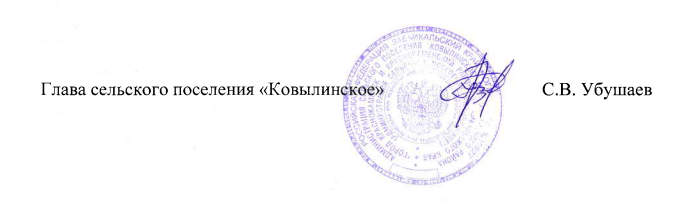 